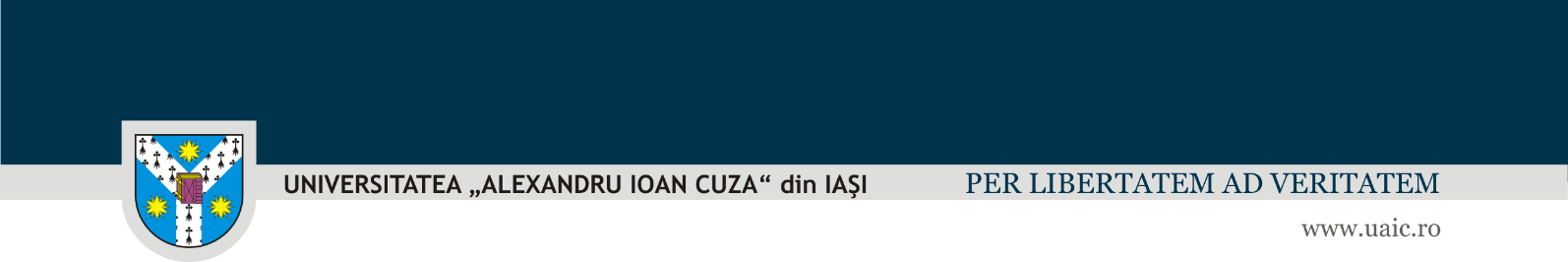 DECLARAŢIE DE EVITARE A CONFLICTULUI DE INTERESE ŞI CONFIDENŢIALITATE	Subsemnata/ul, _____________________, în calitate de Coordonator Erasmus+ pentru stagii de predare Erasmus+ ale cadrelor didactice, declar că am citit şi am înţeles cerinţele Programului Erasmus+  cu privire la “conflictul de interese”* şi “confidenţialitate”  De asemenea, mă oblig să iau toate măsurile preventive necesare pentru a evita orice conflict de interese, şi să informez autoritatea finanţatoare despre orice situaţie ce generează sau ar putea genera un asemenea conflict, pe tot parcursul anului academic 2019-2020.În acelaşi timp, mă angajez să păstrez confidenţialitatea asupra oricărui document, informaţie sau asupra oricăror alte materiale, care rezultă din cerinţele şi din implementarea Programului ca fiind confidenţiale.Data:										Semnătura,* ”Conflict de interese”- situaţia în care implemntarea imparţială şi obiectivă a programului este compromisă din raţiuni care implică un interes economic, afinităţi politice sau naţionale, din motive sau legături familiale sau affective sau din orice alt tip de interes comun